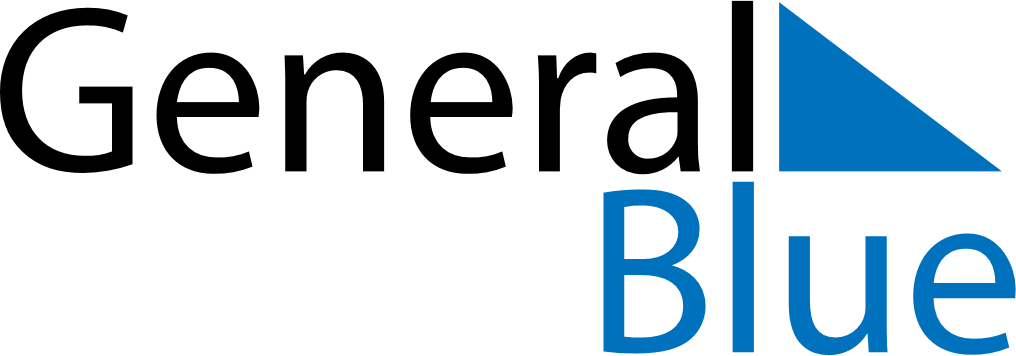 June 2024June 2024June 2024June 2024June 2024June 2024June 2024Ibiaku Ntok Okpo, Akwa Ibom, NigeriaIbiaku Ntok Okpo, Akwa Ibom, NigeriaIbiaku Ntok Okpo, Akwa Ibom, NigeriaIbiaku Ntok Okpo, Akwa Ibom, NigeriaIbiaku Ntok Okpo, Akwa Ibom, NigeriaIbiaku Ntok Okpo, Akwa Ibom, NigeriaIbiaku Ntok Okpo, Akwa Ibom, NigeriaSundayMondayMondayTuesdayWednesdayThursdayFridaySaturday1Sunrise: 6:14 AMSunset: 6:39 PMDaylight: 12 hours and 24 minutes.23345678Sunrise: 6:14 AMSunset: 6:39 PMDaylight: 12 hours and 24 minutes.Sunrise: 6:14 AMSunset: 6:39 PMDaylight: 12 hours and 24 minutes.Sunrise: 6:14 AMSunset: 6:39 PMDaylight: 12 hours and 24 minutes.Sunrise: 6:15 AMSunset: 6:39 PMDaylight: 12 hours and 24 minutes.Sunrise: 6:15 AMSunset: 6:40 PMDaylight: 12 hours and 24 minutes.Sunrise: 6:15 AMSunset: 6:40 PMDaylight: 12 hours and 25 minutes.Sunrise: 6:15 AMSunset: 6:40 PMDaylight: 12 hours and 25 minutes.Sunrise: 6:15 AMSunset: 6:40 PMDaylight: 12 hours and 25 minutes.910101112131415Sunrise: 6:15 AMSunset: 6:41 PMDaylight: 12 hours and 25 minutes.Sunrise: 6:15 AMSunset: 6:41 PMDaylight: 12 hours and 25 minutes.Sunrise: 6:15 AMSunset: 6:41 PMDaylight: 12 hours and 25 minutes.Sunrise: 6:16 AMSunset: 6:41 PMDaylight: 12 hours and 25 minutes.Sunrise: 6:16 AMSunset: 6:41 PMDaylight: 12 hours and 25 minutes.Sunrise: 6:16 AMSunset: 6:42 PMDaylight: 12 hours and 25 minutes.Sunrise: 6:16 AMSunset: 6:42 PMDaylight: 12 hours and 25 minutes.Sunrise: 6:16 AMSunset: 6:42 PMDaylight: 12 hours and 25 minutes.1617171819202122Sunrise: 6:17 AMSunset: 6:42 PMDaylight: 12 hours and 25 minutes.Sunrise: 6:17 AMSunset: 6:42 PMDaylight: 12 hours and 25 minutes.Sunrise: 6:17 AMSunset: 6:42 PMDaylight: 12 hours and 25 minutes.Sunrise: 6:17 AMSunset: 6:43 PMDaylight: 12 hours and 25 minutes.Sunrise: 6:17 AMSunset: 6:43 PMDaylight: 12 hours and 25 minutes.Sunrise: 6:17 AMSunset: 6:43 PMDaylight: 12 hours and 25 minutes.Sunrise: 6:18 AMSunset: 6:43 PMDaylight: 12 hours and 25 minutes.Sunrise: 6:18 AMSunset: 6:44 PMDaylight: 12 hours and 25 minutes.2324242526272829Sunrise: 6:18 AMSunset: 6:44 PMDaylight: 12 hours and 25 minutes.Sunrise: 6:18 AMSunset: 6:44 PMDaylight: 12 hours and 25 minutes.Sunrise: 6:18 AMSunset: 6:44 PMDaylight: 12 hours and 25 minutes.Sunrise: 6:18 AMSunset: 6:44 PMDaylight: 12 hours and 25 minutes.Sunrise: 6:19 AMSunset: 6:44 PMDaylight: 12 hours and 25 minutes.Sunrise: 6:19 AMSunset: 6:45 PMDaylight: 12 hours and 25 minutes.Sunrise: 6:19 AMSunset: 6:45 PMDaylight: 12 hours and 25 minutes.Sunrise: 6:19 AMSunset: 6:45 PMDaylight: 12 hours and 25 minutes.30Sunrise: 6:20 AMSunset: 6:45 PMDaylight: 12 hours and 25 minutes.